§3852.  Labor and materials; owners of dry docks or marine railwaysWhoever furnishes labor or materials for building a vessel has a lien on it therefor, which may be enforced by attachment thereof within 4 days after it is launched; but if the labor and materials have been so furnished by virtue of a contract not fully completed at the time of the launching of the vessel, the lien may be enforced within 4 days after such contract has been completed. He has a lien on the materials furnished before they become part of the vessel, which may be enforced by attachment. The owners of any dry dock or marine railway used for any vessel have a lien on said vessel for the use of said dock or railway, to be enforced by attachment within 4 days after the last day in which the same is used or occupied by said vessel.The State of Maine claims a copyright in its codified statutes. If you intend to republish this material, we require that you include the following disclaimer in your publication:All copyrights and other rights to statutory text are reserved by the State of Maine. The text included in this publication reflects changes made through the First Regular and First Special Session of the 131st Maine Legislature and is current through November 1, 2023
                    . The text is subject to change without notice. It is a version that has not been officially certified by the Secretary of State. Refer to the Maine Revised Statutes Annotated and supplements for certified text.
                The Office of the Revisor of Statutes also requests that you send us one copy of any statutory publication you may produce. Our goal is not to restrict publishing activity, but to keep track of who is publishing what, to identify any needless duplication and to preserve the State's copyright rights.PLEASE NOTE: The Revisor's Office cannot perform research for or provide legal advice or interpretation of Maine law to the public. If you need legal assistance, please contact a qualified attorney.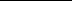 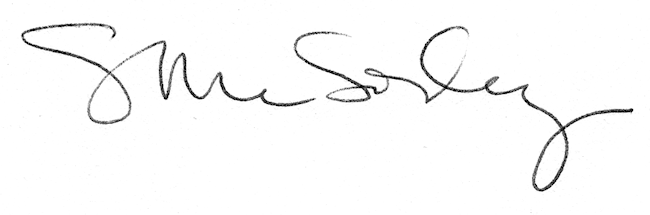 